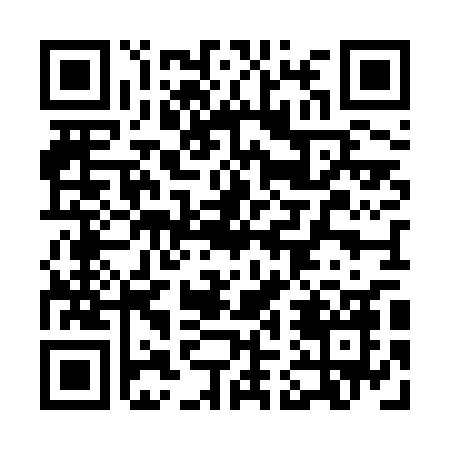 Prayer times for Kazsokitanya, HungaryWed 1 May 2024 - Fri 31 May 2024High Latitude Method: Midnight RulePrayer Calculation Method: Muslim World LeagueAsar Calculation Method: HanafiPrayer times provided by https://www.salahtimes.comDateDayFajrSunriseDhuhrAsrMaghribIsha1Wed3:255:3012:425:447:569:522Thu3:235:2812:425:457:579:543Fri3:215:2712:425:467:589:564Sat3:185:2512:425:478:009:585Sun3:165:2412:425:488:0110:006Mon3:135:2212:425:488:0210:027Tue3:115:2112:425:498:0410:058Wed3:085:1912:425:508:0510:079Thu3:065:1812:425:518:0610:0910Fri3:045:1712:425:528:0710:1111Sat3:015:1512:425:528:0910:1312Sun2:595:1412:425:538:1010:1613Mon2:565:1312:425:548:1110:1814Tue2:545:1112:425:548:1310:2015Wed2:525:1012:425:558:1410:2216Thu2:495:0912:425:568:1510:2417Fri2:475:0812:425:578:1610:2718Sat2:455:0712:425:578:1710:2919Sun2:425:0612:425:588:1910:3120Mon2:405:0512:425:598:2010:3321Tue2:385:0412:425:598:2110:3522Wed2:365:0312:426:008:2210:3723Thu2:345:0212:426:018:2310:4024Fri2:315:0112:426:018:2410:4225Sat2:295:0012:426:028:2510:4426Sun2:274:5912:426:038:2610:4627Mon2:254:5812:426:038:2710:4828Tue2:234:5712:436:048:2810:5029Wed2:214:5712:436:058:2910:5230Thu2:194:5612:436:058:3010:5431Fri2:174:5512:436:068:3110:56